Prevention Training Worksite Wellness Training YouthYouthTrauma-Informed Systems TrainingTrauma-Informed Systems TrainingOnline Trauma/Brain 101: Understanding the Impact of Trauma on Brain DevelopmentTrauma/Brain Development 201: Building Resiliency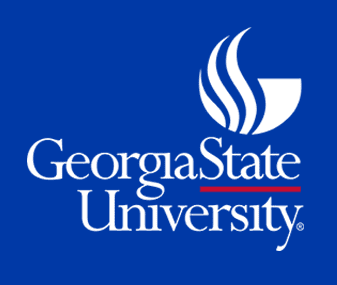 Connections Matter Georgia (Grades 9-12 only)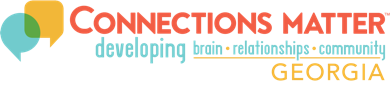 CDC's Preventing Adverse Childhood Experiences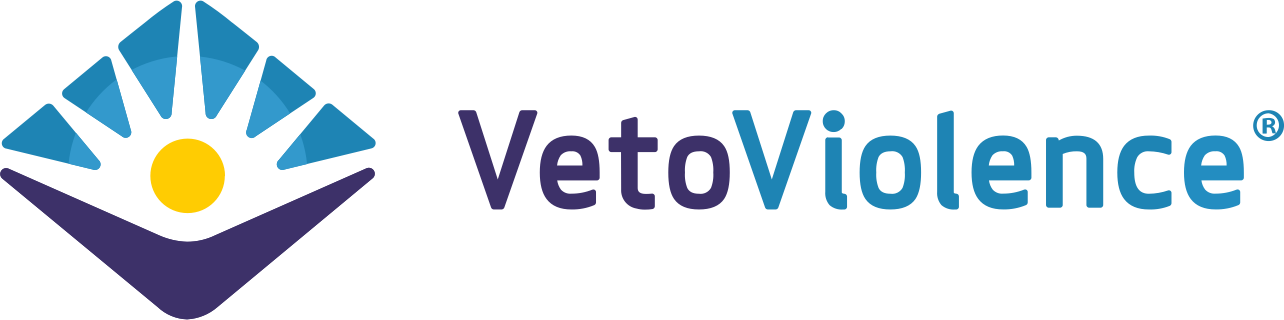 Community Resiliency Model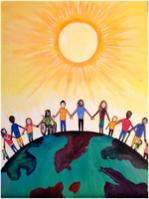 CIT - Youth/ Youth in Crisis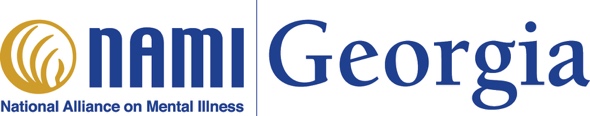 Compassion Integrity Training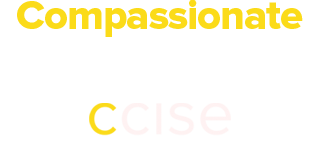 Child Safety Matters (K-5)/Teen Safety Matters (6-12)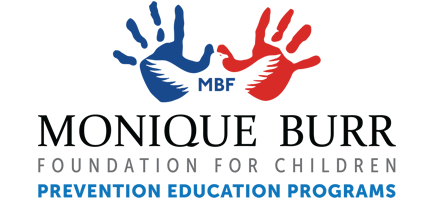 Compassion Integrity TrainingCultural Humility Training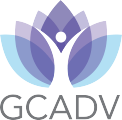 GCAPP - WISE program (6-12)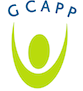 Guide Inc. Youth Development Substance Use and Abuse Prevention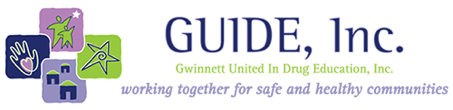 Love146 - Not A Number (6-12)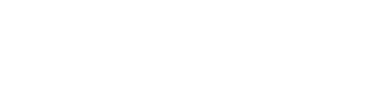 PADV's Teen Dating Violence Prevention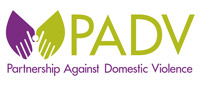 SB401 (Erin's Law) Curricula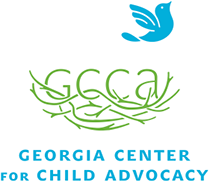 Second Step (K-12)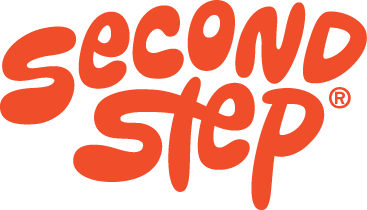 SEE Learning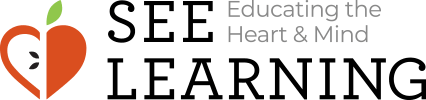 Signs of Suicide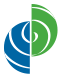 Sources of Strength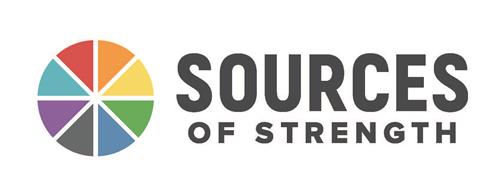 UGA's Relationship Smarts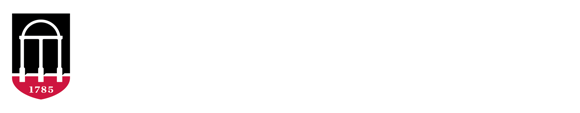 UNL Leadership Academy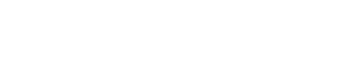 Mind Yeti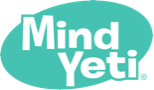 Captain CompassionSesame Street: Little Children Big Challenges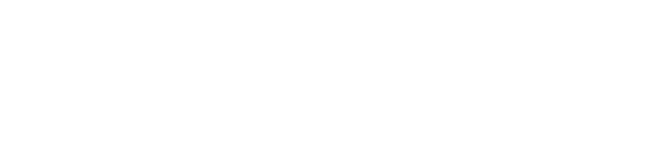 